Žádost o dlouhodobé parkování na níže uvedenÉM parkovištI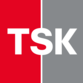 PRO zájemce, KTEŘÍ MĚLI UZAVŘENU SMLOUVU O PARKOVÁNÍ      Žadatel (zaškrtněte platný údaj)		 Fyzická osoba	 nepodnikající	 Podnikatel – fyzická osoba / právnická osoba / jinýJméno a příjmení / Firma:			Adresa / Sídlo firmy:   	Ulice:			  	                 č.p./č.o.	        PSČ:		   Město:Kontaktní údaje:                E-mail: 	                                                         Tel: 	Pouze u fyzických osob nepodnikajících:                 Datum narození: Pouze u podnikatelů:        IČO: 	                                            DIČ:		Všechny výše uvedené údaje jsou povinné Údaje pro uzavření smlouvy	Lokalita  				   PARKOVIŠTĚ CÍGLEROVAPodáním žádosti vzniká u žadatelů, kteří měli do 31.1.2024 uzavřenu smlouvu o dlouhodobém parkování s dřívějším provozovatelem, nárok na uzavření nové nájemní smlouvy. V případě uvedení jiného, než dříve užívaného stání, touto žádostí nárok na pronájem parkovacího stání nevzniká.Osobní údaje jsou nutné pro účely zpracování žádosti a nájemní smlouvy. Více informací o zpracování osobních údajů naleznete na webové adrese  https://parking.praha.eu/cs/zpracovaní-osobních-udaju/.Řádně, čitelně a kompletně vyplněnou a podepsanou žádost pošlete do 15.2.2024 e-mailem na adresu: zadost_parkovani@tsk-praha.cz jako sken vlastnoručně podepsané žádosti nebo dokument s elektronickým podpisem žadatele. Datum: 					                         Podpis žadatele:Pro případné dotazy kontaktuje tel: 226 288 388 nebo e-mail: parking@tsk-praha.czParkovací stání pro níže uvedený typ vozidla                                 (zaškrtněte váš typ vozidla):Číslo / čísla stání                  (užívaného do 31.1.2024)RZ vozidla (vozidel), která budou parkovat(jedno stání může užívat více RZ příslušného typu vozidla či menší)   Osobní automobil    …………………   Motocykl nebo jiné vozidlo kategorie L   Přívěsný vozík / karavan        do 5,5,m délky   Dodávka / obytný automobil  do 3,5 t